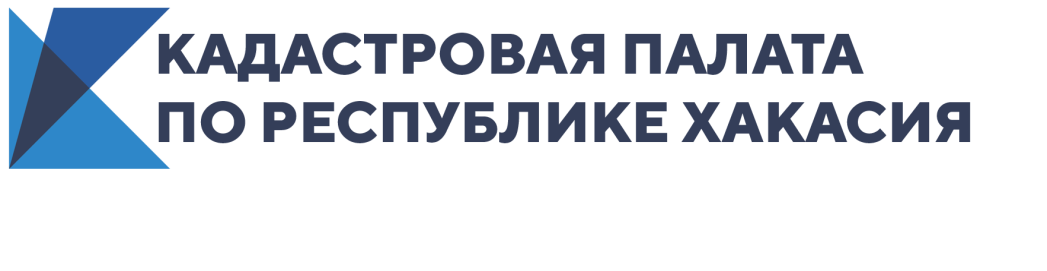 Кадастровая палата по Республике Хакасия примет участие в экологической акции «Сохраним родной край»Сотрудники учреждения и волонтеры проведут уборку прибрежной территории реки Абакан в районе речного вокзала14 августа 2020 года с 13:00 до 16:00  Кадастровая палата по Республике Хакасия примет участие в масштабной экологической акции Федеральной кадастровой палаты «Сохраним родной край». Сотрудники учреждения проведут уборку прибрежной территории реки Абакан в районе речного вокзала. Собранный прибрежный мусор будет рассортирован и отправлен на переработку.Цель проведения акции – сохранение природных ресурсов и развитие бережного отношения к окружающей среде. Проект приурочен к 20-летию Кадастровой палаты. В акции участвуют сотрудники Кадастровой палаты во всех регионах России. В рамках акции «Сохраним родной край» с июля по август сотрудники Кадастровой палаты будут проводить уборку и очистку природных, природоохранных и прибрежных зон водных объектов по всей стране. В Абакане в акции примут участие более 20 сотрудников Кадастровой палаты Республики Хакасия.«Культура бережного отношения к природе во многом определяет качество жизни современного человека. В этой связи Кадастровая палата, например, создает и развивает механизмы для предоставления госуслуг в электронном виде, способствуя сокращению бумажного документооборота. Сотрудники Кадастровой палаты по всей России присоединились к акции, чтобы внести непосредственно личный вклад в защиту окружающей среды», – говорит глава Федеральной кадастровой палаты Вячеслав Спиренков. Кадастровая палата приглашает всех желающих объединиться для полезного дела и примкнуть к акции «Сохраним родной край». Волонтерам будет предоставлен весь необходимый инвентарь для уборки.Место встречи: г. Абакан, речной вокзал. По всем вопросам обращайтесь к Черновой Ирине Сергеевне, тел.8 (3902) 35 84 96 (добавочный 2203),  электронная почта  ChernovaIS@19.kadastr.ruКонтакты для СМИЕлена ФилатоваНачальник отдела контроля и анализа деятельностиКадастровая палата по Республике Хакасия8 (3902) 35 84 96 (доб.2214)Press@19.kadastr.ru655017, Абакан, улица Кирова, 100, кабинет 105.